    [ А Р А Р                                                       П О С Т А Н О В Л Е Н И Е   «20» март 2014 й.                                    № 6                     «20»   марта 2014 г.Об утверждении генеральной схемы очистки территории сельского поселения Старокалмашевский сельсовет муниципального района Чекмагушевский район Республики Башкортостан      На основании Федерального закона от 30.03.1999 № 52 «О санитаронэпидемиологическом благополучии населения», Федерального закона от 10.01.2002 №7-ФЗ «Об охране окружающей природной среды», Федерального закона от 24.06.1998 № 89-ФЗ «Об отходах производствав и потребления», Федерального закона от 21.12.1994 № 68- ФЗ «О защите населения и территорий от чрезвычайных ситуация природного и техногенного характера», Сан ПиНа 42-128-4690-88 «Санитарные правила содержания территорий населенных мест» и очистка территорий населенных пунктов – одно из важнеших мероприятий, направленных на обеспечение экологического и санитарноэпидемиологического благополучия населения и охраны окружающей среды, в связи с чем, была разработана схема санитарной очистки сельского поселения Старокалмашевский сельсовет в связи с этим Администрация се6льского поселения Старокалмашевский сельсовет муниципального района Чекмагушевский район Республики БашкортостанПОСТАНОВЛЯЕТ:Утвердить прилагаемую генеральную схему очистки территории сельского поселения Старокалмашевский сельсовет муниципального района Чекмагушевский район Республики Башкортостан.Настояще постановление обнародовать на информационном стенде администрации сельского поселения Старокалмашевский сельсовет.Глава сельского поселения                                      А.У.МакуловБАШ[ОРТОСТАН  РЕСПУБЛИКА]ЫСА[МА{ОШ  РАЙОНЫ муниципаль районЫНЫ@  И*КЕ [АЛМАШ АУЫЛ СОВЕТЫ АУЫЛ  БИЛ^м^]Е  ХАКИМИ^ТЕ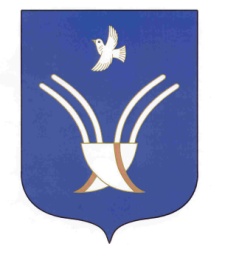 Администрация сельского поселениястарокалмашевский сельсоветмуниципального района Чекмагушевский район Республики Башкортостан